KUESIONER TRACER STUDY 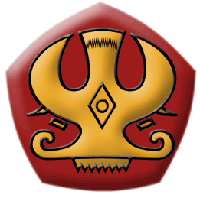 Prodi Magister/Doktor .....................................		 Universitas TadulakoKata pengantar Yang terhormat Bapak/Ibu/Saudara alumni, saat ini kami sedang mengadakan TRACER STUDY:  bagi alumni Prodi Magister/Doktor................................................... Tujuan dari penelitian ini adalah dalam rangka meningkatkan daya saing lulusan. Melalui tracer study  ini akan dilakukan pemetaan daya saing lulusan untuk penyempurnaan sistem pelacakan lulusan yang sudah tersedia. Berkaitan dengan hal tersebut kami mohon agar Saudara dapat meluangkan waktu untuk mengisi dan menjawab pertanyaan dalam kuesioner ini. Data yang Bapak/Ibu/Saudara sampaikan melalui kuesioner ini akan dijaga kerahasiaannya.  Untuk kerjasama yang baik serta bantuannya, kami mengucapkan banyak terima kasih.  ALAMAT KONTAK:Kampus  Jl. Soekarno – Hatta Km.9Magister/Doktor...................................................... TELEPON: ............................., E-MAIL: ............................................................
Silahkan isi online : .......................................................SELESAI.  TERIMA KASIH ATAS KERJASAMANYA. A. Data PribadiA. Data PribadiA. Data PribadiA1.Nama lengkap: ..................................................................................................                       Nama lengkap: ..................................................................................................                       A2. Jenis kelamin:   Laki-laki2.   PerempuanA3.Asal Universitas S1/S2:  .......................................................................................................     Kabupaten/Kota: ..................................................................................................................Propinsi:    .................................................................................      Kode pos A4.Tempat/tanggal lahir:          Tempat             	     Tanggal         Bulan             Tahun            .......................................................................Tempat/tanggal lahir:          Tempat             	     Tanggal         Bulan             Tahun            .......................................................................A5.Alamat kantor:  .............................................................................................................................................................................................................................................. No telp: .........................................................       Kode posAlamat kantor:  .............................................................................................................................................................................................................................................. No telp: .........................................................       Kode posA6.Alamat rumah/kontak:  .......................................................................................................................Kelurahan: ……………………………………………, Kecamatan : …………………………………………., Kabupaten : ……………………….Propinsi : ………………………………………….….. No telp: .........................................................        Kode posNo HP (mobile phone, whatsapp,) : .................................................................................................................................................................Alamat rumah/kontak:  .......................................................................................................................Kelurahan: ……………………………………………, Kecamatan : …………………………………………., Kabupaten : ……………………….Propinsi : ………………………………………….….. No telp: .........................................................        Kode posNo HP (mobile phone, whatsapp,) : .................................................................................................................................................................A7. Alamat e-mail: .................................................................................................................................................................Nama di Media Sosial (Facebook, Twitter, LinkedIn dll).................................................................................................................................................................. Alamat e-mail: .................................................................................................................................................................Nama di Media Sosial (Facebook, Twitter, LinkedIn dll)..................................................................................................................................................................B. Riwayat Pendidikan Program Studi Magister/Doktor ................................... B. Riwayat Pendidikan Program Studi Magister/Doktor ................................... B. Riwayat Pendidikan Program Studi Magister/Doktor ................................... B1.Tahun masuk:                                            Bulan dan Tahun lulus (wisuda):                                      Tahun masuk:                                            Bulan dan Tahun lulus (wisuda):                                      B2. Apakah Saudara berorganisasi ketika masih mahasiswa?ya   tidak , mengapa? sibuktidak berminattidak  sempattidak cocok dengan organisasi yang adalainnya, sebutkan ................................		 [     ][     ]B3. Apa alasan utama Saudara Studi lanjut Mengisi kekosongan menganggurPerlu untuk bekerjaMerasa ilmu yang dimiliki masih kurang kesempatanSebagai syarat dalam pekerjaan (di tempat bekerja)Kurang yakin bila hanya di bidang ini sajaLainnya, sebutkan .................................................. [     ]B4.Pada saat baru lulus, sebenarnya di mana Saudara ingin bekerja?Pemerintah (pusat/departemen)Pemerintah (daerah)Pemerintah (BUMN, BHMN)Swasta (Jasa)Swasta (Manufaktur)WiraswastaLainnya, sebutkan ..................................................[     ]B5.Pada saat baru lulus, apakah Saudara bersedia bekerja/ditempatkan di daerah?1. ya               2.   Tidak[     ]B6.Berapa IPK terakhir Saudara?  __ , __ __[     ] . [     ] [     ]B7.Setelah lulus, apakah Saudara sudah/pernah bekerja ?ya             tidak, alasan ……………………………………………………………………..(LANGSUNG KE BAG. E)[     ]C. Riwayat Pekerjaan C. Riwayat Pekerjaan C. Riwayat Pekerjaan C. Riwayat Pekerjaan C. Riwayat Pekerjaan C. Riwayat Pekerjaan C. Riwayat Pekerjaan    Pekerjaan Terakhir/Sekarang   Pekerjaan Terakhir/Sekarang   Pekerjaan Terakhir/Sekarang   Pekerjaan Terakhir/Sekarang   Pekerjaan Terakhir/Sekarang   Pekerjaan Terakhir/Sekarang   Pekerjaan Terakhir/SekarangC1. Nama tempat bekerja:  …...................................................................................................................................................... Nama tempat bekerja:  …...................................................................................................................................................... Nama tempat bekerja:  …...................................................................................................................................................... Nama tempat bekerja:  …...................................................................................................................................................... Nama tempat bekerja:  …...................................................................................................................................................... Nama tempat bekerja:  …......................................................................................................................................................C2.Jenis instansi/bidang usaha/industri:Jenis instansi/bidang usaha/industri:Jenis instansi/bidang usaha/industri:Jenis instansi/bidang usaha/industri:Jenis instansi/bidang usaha/industri:Jenis instansi/bidang usaha/industri:C2.Pemerintah (pusat/departemen)Pemerintah (daerah)Pemerintah (BUMN,BHMN)  Swasta (jasa)Swasta (manufaktur)Wiraswasta Lainnya, sebutkan ..................................................Swasta (jasa)Swasta (manufaktur)Wiraswasta Lainnya, sebutkan ..................................................Swasta (jasa)Swasta (manufaktur)Wiraswasta Lainnya, sebutkan ..................................................  [     ]  [     ]C3.Jabatan/Posisi dalam pekerjaan: ….....................................................................................................................................................Jabatan/Posisi dalam pekerjaan: ….....................................................................................................................................................Jabatan/Posisi dalam pekerjaan: ….....................................................................................................................................................Jabatan/Posisi dalam pekerjaan: ….....................................................................................................................................................Jabatan/Posisi dalam pekerjaan: ….....................................................................................................................................................Jabatan/Posisi dalam pekerjaan: ….....................................................................................................................................................C4. Bulan dan tahun mulai bekerja:                                           Bulan dan tahun berhenti bekerja:                                                                                                                    (JIKA SAUDARA MASIH BEKERJA, BULAN & TAHUN                                                                                                          BERHENTI BEKERJA TIDAK PERLU DI ISI) Bulan dan tahun mulai bekerja:                                           Bulan dan tahun berhenti bekerja:                                                                                                                    (JIKA SAUDARA MASIH BEKERJA, BULAN & TAHUN                                                                                                          BERHENTI BEKERJA TIDAK PERLU DI ISI) Bulan dan tahun mulai bekerja:                                           Bulan dan tahun berhenti bekerja:                                                                                                                    (JIKA SAUDARA MASIH BEKERJA, BULAN & TAHUN                                                                                                          BERHENTI BEKERJA TIDAK PERLU DI ISI) Bulan dan tahun mulai bekerja:                                           Bulan dan tahun berhenti bekerja:                                                                                                                    (JIKA SAUDARA MASIH BEKERJA, BULAN & TAHUN                                                                                                          BERHENTI BEKERJA TIDAK PERLU DI ISI) Bulan dan tahun mulai bekerja:                                           Bulan dan tahun berhenti bekerja:                                                                                                                    (JIKA SAUDARA MASIH BEKERJA, BULAN & TAHUN                                                                                                          BERHENTI BEKERJA TIDAK PERLU DI ISI) Bulan dan tahun mulai bekerja:                                           Bulan dan tahun berhenti bekerja:                                                                                                                    (JIKA SAUDARA MASIH BEKERJA, BULAN & TAHUN                                                                                                          BERHENTI BEKERJA TIDAK PERLU DI ISI)C5.Bagaimana proses Saudara mendapatkan pekerjaan ini?1. aktif (mencari sendiri)               2. pasif (ditawari pekerjaan)Bagaimana proses Saudara mendapatkan pekerjaan ini?1. aktif (mencari sendiri)               2. pasif (ditawari pekerjaan)Bagaimana proses Saudara mendapatkan pekerjaan ini?1. aktif (mencari sendiri)               2. pasif (ditawari pekerjaan)Bagaimana proses Saudara mendapatkan pekerjaan ini?1. aktif (mencari sendiri)               2. pasif (ditawari pekerjaan)Bagaimana proses Saudara mendapatkan pekerjaan ini?1. aktif (mencari sendiri)               2. pasif (ditawari pekerjaan)[     ]C6.Darimana Saudara mengetahui atau mendapatkan informasi mengenai adanya pekerjaan ini? (MOHON JAWAB SEMUA PERTANYAAN)Darimana Saudara mengetahui atau mendapatkan informasi mengenai adanya pekerjaan ini? (MOHON JAWAB SEMUA PERTANYAAN)Darimana Saudara mengetahui atau mendapatkan informasi mengenai adanya pekerjaan ini? (MOHON JAWAB SEMUA PERTANYAAN)Darimana Saudara mengetahui atau mendapatkan informasi mengenai adanya pekerjaan ini? (MOHON JAWAB SEMUA PERTANYAAN)Darimana Saudara mengetahui atau mendapatkan informasi mengenai adanya pekerjaan ini? (MOHON JAWAB SEMUA PERTANYAAN)Darimana Saudara mengetahui atau mendapatkan informasi mengenai adanya pekerjaan ini? (MOHON JAWAB SEMUA PERTANYAAN)C6.yatidaktidakC6.iklan iklan 122[     ]C6.internetinternet122[     ]C6.pengumuman di kampuspengumuman di kampus122[     ]C6.koneksi (teman, dosen, Saudara/keluarga, dll)koneksi (teman, dosen, Saudara/keluarga, dll)122[     ]C6.Info lowongan Kemahasiswaan (PKMA) UNTADInfo lowongan Kemahasiswaan (PKMA) UNTAD122[     ]C6.lainnya, sebutkan ……………….lainnya, sebutkan ……………….122[     ]C7. Sejauh mana pekerjaan Saudara yang terakhir/sekarang sesuai dengan harapan ketika pertama kali belajar di UNTAD?sangat sesuai dengan harapansesuai harapankurang sesuai harapantidak sesuai harapan  Sejauh mana pekerjaan Saudara yang terakhir/sekarang sesuai dengan harapan ketika pertama kali belajar di UNTAD?sangat sesuai dengan harapansesuai harapankurang sesuai harapantidak sesuai harapan  Sejauh mana pekerjaan Saudara yang terakhir/sekarang sesuai dengan harapan ketika pertama kali belajar di UNTAD?sangat sesuai dengan harapansesuai harapankurang sesuai harapantidak sesuai harapan  Sejauh mana pekerjaan Saudara yang terakhir/sekarang sesuai dengan harapan ketika pertama kali belajar di UNTAD?sangat sesuai dengan harapansesuai harapankurang sesuai harapantidak sesuai harapan  Sejauh mana pekerjaan Saudara yang terakhir/sekarang sesuai dengan harapan ketika pertama kali belajar di UNTAD?sangat sesuai dengan harapansesuai harapankurang sesuai harapantidak sesuai harapan [     ]C8 Apakah Saudara puas dengan pekerjaan Saudara yang terakhir/sekarang?Sangat puasPuasKurang puasTidak puas  Apakah Saudara puas dengan pekerjaan Saudara yang terakhir/sekarang?Sangat puasPuasKurang puasTidak puas  Apakah Saudara puas dengan pekerjaan Saudara yang terakhir/sekarang?Sangat puasPuasKurang puasTidak puas  Apakah Saudara puas dengan pekerjaan Saudara yang terakhir/sekarang?Sangat puasPuasKurang puasTidak puas  Apakah Saudara puas dengan pekerjaan Saudara yang terakhir/sekarang?Sangat puasPuasKurang puasTidak puas [     ]C9. Secara umum, apa pertimbangan utama Saudara dalam memilih pekerjaan yang terakhir/sekarang? (HANYA SATU JAWABAN)gaji memadaisesuai bidang keilmuanmendapatkan pengalamanmendapatkan ilmu pengetahuanmendapatkan ketrampilanlainnya, sebutkan ............................... Secara umum, apa pertimbangan utama Saudara dalam memilih pekerjaan yang terakhir/sekarang? (HANYA SATU JAWABAN)gaji memadaisesuai bidang keilmuanmendapatkan pengalamanmendapatkan ilmu pengetahuanmendapatkan ketrampilanlainnya, sebutkan ............................... Secara umum, apa pertimbangan utama Saudara dalam memilih pekerjaan yang terakhir/sekarang? (HANYA SATU JAWABAN)gaji memadaisesuai bidang keilmuanmendapatkan pengalamanmendapatkan ilmu pengetahuanmendapatkan ketrampilanlainnya, sebutkan ............................... Secara umum, apa pertimbangan utama Saudara dalam memilih pekerjaan yang terakhir/sekarang? (HANYA SATU JAWABAN)gaji memadaisesuai bidang keilmuanmendapatkan pengalamanmendapatkan ilmu pengetahuanmendapatkan ketrampilanlainnya, sebutkan ............................... Secara umum, apa pertimbangan utama Saudara dalam memilih pekerjaan yang terakhir/sekarang? (HANYA SATU JAWABAN)gaji memadaisesuai bidang keilmuanmendapatkan pengalamanmendapatkan ilmu pengetahuanmendapatkan ketrampilanlainnya, sebutkan ...............................[     ]C10.Berapa rata-rata pendapatan (take home pay = seluruh pendapatan per bulan termasuk bonus, insentif, dsb.) Saudara pada pekerjaan terakhir/sekarang? < Rp. 1.000.000> Rp. 1.000.000 - Rp. 3.000.000> Rp. 3.000.000 - Rp. 5.000.000 > Rp. 5.000.000 - Rp. 7.500.000> Rp. 7.500.000 - Rp. 10.000.000> Rp. 10.000.000 - Rp. 12.500.000> Rp. 12.500.000- Rp. 15.000.000> Rp. 15.000.000  Berapa rata-rata pendapatan (take home pay = seluruh pendapatan per bulan termasuk bonus, insentif, dsb.) Saudara pada pekerjaan terakhir/sekarang? < Rp. 1.000.000> Rp. 1.000.000 - Rp. 3.000.000> Rp. 3.000.000 - Rp. 5.000.000 > Rp. 5.000.000 - Rp. 7.500.000> Rp. 7.500.000 - Rp. 10.000.000> Rp. 10.000.000 - Rp. 12.500.000> Rp. 12.500.000- Rp. 15.000.000> Rp. 15.000.000  Berapa rata-rata pendapatan (take home pay = seluruh pendapatan per bulan termasuk bonus, insentif, dsb.) Saudara pada pekerjaan terakhir/sekarang? < Rp. 1.000.000> Rp. 1.000.000 - Rp. 3.000.000> Rp. 3.000.000 - Rp. 5.000.000 > Rp. 5.000.000 - Rp. 7.500.000> Rp. 7.500.000 - Rp. 10.000.000> Rp. 10.000.000 - Rp. 12.500.000> Rp. 12.500.000- Rp. 15.000.000> Rp. 15.000.000  Berapa rata-rata pendapatan (take home pay = seluruh pendapatan per bulan termasuk bonus, insentif, dsb.) Saudara pada pekerjaan terakhir/sekarang? < Rp. 1.000.000> Rp. 1.000.000 - Rp. 3.000.000> Rp. 3.000.000 - Rp. 5.000.000 > Rp. 5.000.000 - Rp. 7.500.000> Rp. 7.500.000 - Rp. 10.000.000> Rp. 10.000.000 - Rp. 12.500.000> Rp. 12.500.000- Rp. 15.000.000> Rp. 15.000.000  Berapa rata-rata pendapatan (take home pay = seluruh pendapatan per bulan termasuk bonus, insentif, dsb.) Saudara pada pekerjaan terakhir/sekarang? < Rp. 1.000.000> Rp. 1.000.000 - Rp. 3.000.000> Rp. 3.000.000 - Rp. 5.000.000 > Rp. 5.000.000 - Rp. 7.500.000> Rp. 7.500.000 - Rp. 10.000.000> Rp. 10.000.000 - Rp. 12.500.000> Rp. 12.500.000- Rp. 15.000.000> Rp. 15.000.000  [     ]C11. Apakah pekerjaan Saudara ini berhubungan dengan bidang ilmu yang Saudara pelajari? ya  tidak Apakah pekerjaan Saudara ini berhubungan dengan bidang ilmu yang Saudara pelajari? ya  tidak Apakah pekerjaan Saudara ini berhubungan dengan bidang ilmu yang Saudara pelajari? ya  tidak Apakah pekerjaan Saudara ini berhubungan dengan bidang ilmu yang Saudara pelajari? ya  tidak Apakah pekerjaan Saudara ini berhubungan dengan bidang ilmu yang Saudara pelajari? ya  tidak[     ]C12.Menurut Saudara, bagaimana kebutuhan institusi tempat Saudara bekerja terhadap lulusan dari Program Studi/Departemen Saudara:sangat tinggi tinggirendah sangat rendahMenurut Saudara, bagaimana kebutuhan institusi tempat Saudara bekerja terhadap lulusan dari Program Studi/Departemen Saudara:sangat tinggi tinggirendah sangat rendahMenurut Saudara, bagaimana kebutuhan institusi tempat Saudara bekerja terhadap lulusan dari Program Studi/Departemen Saudara:sangat tinggi tinggirendah sangat rendahMenurut Saudara, bagaimana kebutuhan institusi tempat Saudara bekerja terhadap lulusan dari Program Studi/Departemen Saudara:sangat tinggi tinggirendah sangat rendahMenurut Saudara, bagaimana kebutuhan institusi tempat Saudara bekerja terhadap lulusan dari Program Studi/Departemen Saudara:sangat tinggi tinggirendah sangat rendah[     ]C13.Sebelumnya, apakah Saudara pernah bekerja di tempat lain? 1. ya               2. tidak (LANGSUNG KE BAGIAN D)Sebelumnya, apakah Saudara pernah bekerja di tempat lain? 1. ya               2. tidak (LANGSUNG KE BAGIAN D)Sebelumnya, apakah Saudara pernah bekerja di tempat lain? 1. ya               2. tidak (LANGSUNG KE BAGIAN D)Sebelumnya, apakah Saudara pernah bekerja di tempat lain? 1. ya               2. tidak (LANGSUNG KE BAGIAN D)Sebelumnya, apakah Saudara pernah bekerja di tempat lain? 1. ya               2. tidak (LANGSUNG KE BAGIAN D)[     ]C14.Sudah berapa kali Saudara berganti pekerjaan?1 kali2 kali3 kalilebih dari 3 kali, sebutkan …………… kaliSudah berapa kali Saudara berganti pekerjaan?1 kali2 kali3 kalilebih dari 3 kali, sebutkan …………… kaliSudah berapa kali Saudara berganti pekerjaan?1 kali2 kali3 kalilebih dari 3 kali, sebutkan …………… kaliSudah berapa kali Saudara berganti pekerjaan?1 kali2 kali3 kalilebih dari 3 kali, sebutkan …………… kaliSudah berapa kali Saudara berganti pekerjaan?1 kali2 kali3 kalilebih dari 3 kali, sebutkan …………… kali[     ]C15.Apakah Saudara masih ingin berpindah kerja?ya, sebabnya? ………………………………………………………………… tidakApakah Saudara masih ingin berpindah kerja?ya, sebabnya? ………………………………………………………………… tidakApakah Saudara masih ingin berpindah kerja?ya, sebabnya? ………………………………………………………………… tidakApakah Saudara masih ingin berpindah kerja?ya, sebabnya? ………………………………………………………………… tidakApakah Saudara masih ingin berpindah kerja?ya, sebabnya? ………………………………………………………………… tidak[     ]Pekerjaan PertamaPekerjaan PertamaPekerjaan PertamaPekerjaan PertamaPekerjaan PertamaPekerjaan PertamaPekerjaan PertamaC16. Nama tempat bekerja pertama kali:  ......................................................................................................................................................... Nama tempat bekerja pertama kali:  ......................................................................................................................................................... Nama tempat bekerja pertama kali:  ......................................................................................................................................................... Nama tempat bekerja pertama kali:  ......................................................................................................................................................... Nama tempat bekerja pertama kali:  ......................................................................................................................................................... Nama tempat bekerja pertama kali:  .........................................................................................................................................................C17.Jabatan/Posisi terakhir dalam pekerjaan pertama: ........................................................................................................................................................Jabatan/Posisi terakhir dalam pekerjaan pertama: ........................................................................................................................................................Jabatan/Posisi terakhir dalam pekerjaan pertama: ........................................................................................................................................................Jabatan/Posisi terakhir dalam pekerjaan pertama: ........................................................................................................................................................Jabatan/Posisi terakhir dalam pekerjaan pertama: ........................................................................................................................................................Jabatan/Posisi terakhir dalam pekerjaan pertama: ........................................................................................................................................................C18.Bulan dan tahun mulai bekerja:                                           Bulan dan tahun berhenti bekerja:            Bulan dan tahun mulai bekerja:                                           Bulan dan tahun berhenti bekerja:            Bulan dan tahun mulai bekerja:                                           Bulan dan tahun berhenti bekerja:            Bulan dan tahun mulai bekerja:                                           Bulan dan tahun berhenti bekerja:            Bulan dan tahun mulai bekerja:                                           Bulan dan tahun berhenti bekerja:            Bulan dan tahun mulai bekerja:                                           Bulan dan tahun berhenti bekerja:            C19. Bagaimana proses Saudara mendapatkan pekerjaan pertama ini? 1. aktif (mencari sendiri)               2. pasif (ditawari pekerjaan) Bagaimana proses Saudara mendapatkan pekerjaan pertama ini? 1. aktif (mencari sendiri)               2. pasif (ditawari pekerjaan) Bagaimana proses Saudara mendapatkan pekerjaan pertama ini? 1. aktif (mencari sendiri)               2. pasif (ditawari pekerjaan) Bagaimana proses Saudara mendapatkan pekerjaan pertama ini? 1. aktif (mencari sendiri)               2. pasif (ditawari pekerjaan) Bagaimana proses Saudara mendapatkan pekerjaan pertama ini? 1. aktif (mencari sendiri)               2. pasif (ditawari pekerjaan)[     ]C20.Darimana Saudara mengetahui atau mendapatkan informasi mengenai adanya pekerjaan pertama ini? (MOHON JAWAB SEMUA PERTANYAAN)Darimana Saudara mengetahui atau mendapatkan informasi mengenai adanya pekerjaan pertama ini? (MOHON JAWAB SEMUA PERTANYAAN)Darimana Saudara mengetahui atau mendapatkan informasi mengenai adanya pekerjaan pertama ini? (MOHON JAWAB SEMUA PERTANYAAN)Darimana Saudara mengetahui atau mendapatkan informasi mengenai adanya pekerjaan pertama ini? (MOHON JAWAB SEMUA PERTANYAAN)C20.yatidakC20.iklan12[     ]C20.internet12[     ]C20.pengumuman di kampus12[     ]C20.koneksi (teman, dosen, Saudara/keluarga, dll)12[     ]C20.PKMA (Pengembangan Karir Mahasiswa dan Alumni) UNTAD12[     ]C20.lainnya, sebutkan ……………….12[     ]C21 Sejauh mana pekerjaan pertama Saudara sesuai dengan harapan ketika pertama kali belajar di UNTAD ?sangat sesuai dengan harapansesuai harapankurang sesuai harapantidak sesuai harapan   Sejauh mana pekerjaan pertama Saudara sesuai dengan harapan ketika pertama kali belajar di UNTAD ?sangat sesuai dengan harapansesuai harapankurang sesuai harapantidak sesuai harapan   Sejauh mana pekerjaan pertama Saudara sesuai dengan harapan ketika pertama kali belajar di UNTAD ?sangat sesuai dengan harapansesuai harapankurang sesuai harapantidak sesuai harapan  [     ]C22 Apakah Saudara puas dengan pekerjaan pertama Saudara?ya2. tidak  Apakah Saudara puas dengan pekerjaan pertama Saudara?ya2. tidak  Apakah Saudara puas dengan pekerjaan pertama Saudara?ya2. tidak [     ]C23 Secara umum, apa pertimbangan utama Saudara dalam memilih pekerjaan pertama? (HANYA SATU JAWABAN)gaji memadaisesuai bidang keilmuanmendapatkan pengalamanmendapatkan ilmu pengetahuanmendapatkan keterampilan6. lainnya, sebutkan ............................... Secara umum, apa pertimbangan utama Saudara dalam memilih pekerjaan pertama? (HANYA SATU JAWABAN)gaji memadaisesuai bidang keilmuanmendapatkan pengalamanmendapatkan ilmu pengetahuanmendapatkan keterampilan6. lainnya, sebutkan ............................... Secara umum, apa pertimbangan utama Saudara dalam memilih pekerjaan pertama? (HANYA SATU JAWABAN)gaji memadaisesuai bidang keilmuanmendapatkan pengalamanmendapatkan ilmu pengetahuanmendapatkan keterampilan6. lainnya, sebutkan ...............................[     ]C24 Berapa rata-rata pendapatan (take home pay = seluruh pendapatan per bulan termasuk bonus, insentif, dsb.) Saudara pada pekerjaan pertama?< Rp. 1.000.000> Rp. 1.000.000 - Rp. 3.000.000> Rp. 3.000.000 - Rp. 5.000.000 > Rp. 5.000.000 - Rp. 7.500.000> Rp. 7.500.000 - Rp. 10.000.000> Rp. 10.000.000 - Rp. 12.500.000> Rp. 12.500.000- Rp. 15.000.000> Rp. 15.000.000    Berapa rata-rata pendapatan (take home pay = seluruh pendapatan per bulan termasuk bonus, insentif, dsb.) Saudara pada pekerjaan pertama?< Rp. 1.000.000> Rp. 1.000.000 - Rp. 3.000.000> Rp. 3.000.000 - Rp. 5.000.000 > Rp. 5.000.000 - Rp. 7.500.000> Rp. 7.500.000 - Rp. 10.000.000> Rp. 10.000.000 - Rp. 12.500.000> Rp. 12.500.000- Rp. 15.000.000> Rp. 15.000.000    Berapa rata-rata pendapatan (take home pay = seluruh pendapatan per bulan termasuk bonus, insentif, dsb.) Saudara pada pekerjaan pertama?< Rp. 1.000.000> Rp. 1.000.000 - Rp. 3.000.000> Rp. 3.000.000 - Rp. 5.000.000 > Rp. 5.000.000 - Rp. 7.500.000> Rp. 7.500.000 - Rp. 10.000.000> Rp. 10.000.000 - Rp. 12.500.000> Rp. 12.500.000- Rp. 15.000.000> Rp. 15.000.000   [     ]C25 Apakah pekerjaan pertama Saudara berhubungan dengan bidang ilmu yang Saudara pelajari di Program Studi ?yatidak Apakah pekerjaan pertama Saudara berhubungan dengan bidang ilmu yang Saudara pelajari di Program Studi ?yatidak Apakah pekerjaan pertama Saudara berhubungan dengan bidang ilmu yang Saudara pelajari di Program Studi ?yatidak[     ]D. Relevansi Pendidikan dengan Pekerjaan D. Relevansi Pendidikan dengan Pekerjaan D. Relevansi Pendidikan dengan Pekerjaan D1 Apakah pendidikan yang Saudara dapat di UNTAD relevan dengan pekerjaan Saudara?yatidak, mengapa? ..................................................................................................................................................................................................................................................................................................................[     ]D2 Dari pengalaman Saudara bekerja, apa saran praktis Saudara untuk pendidikan di UNTAD dalam rangka meningkatkan kesesuaian antara pendidikan dengan lapangan pekerjaan?  ......................................................................................................................................................................... ......................................................................................................................................................................... Dari pengalaman Saudara bekerja, apa saran praktis Saudara untuk pendidikan di UNTAD dalam rangka meningkatkan kesesuaian antara pendidikan dengan lapangan pekerjaan?  ......................................................................................................................................................................... .........................................................................................................................................................................E. Pengalaman pembelajaran dan masukan bagi pendidikan di Magister/Doktor  UNTADE. Pengalaman pembelajaran dan masukan bagi pendidikan di Magister/Doktor  UNTADE. Pengalaman pembelajaran dan masukan bagi pendidikan di Magister/Doktor  UNTADE. Pengalaman pembelajaran dan masukan bagi pendidikan di Magister/Doktor  UNTADE. Pengalaman pembelajaran dan masukan bagi pendidikan di Magister/Doktor  UNTADE. Pengalaman pembelajaran dan masukan bagi pendidikan di Magister/Doktor  UNTADE. Pengalaman pembelajaran dan masukan bagi pendidikan di Magister/Doktor  UNTADE1Saat belajar di UNTAD, menurut Saudara seberapa penting pengalaman pembelajaran berikut ini memberikan kontribusi dalam dunia kerja?Saat belajar di UNTAD, menurut Saudara seberapa penting pengalaman pembelajaran berikut ini memberikan kontribusi dalam dunia kerja?Saat belajar di UNTAD, menurut Saudara seberapa penting pengalaman pembelajaran berikut ini memberikan kontribusi dalam dunia kerja?Saat belajar di UNTAD, menurut Saudara seberapa penting pengalaman pembelajaran berikut ini memberikan kontribusi dalam dunia kerja?Saat belajar di UNTAD, menurut Saudara seberapa penting pengalaman pembelajaran berikut ini memberikan kontribusi dalam dunia kerja?Saat belajar di UNTAD, menurut Saudara seberapa penting pengalaman pembelajaran berikut ini memberikan kontribusi dalam dunia kerja?E1Sangat  pentingPentingKurang pentingTidak pentingE1pengalaman belajar di dalam kelas4321[     ]E1pengalaman belajar di laboratorium4321[     ]E1pengalaman belajar di masyarakat4321[     ]E1pengalaman magang di perusahaan/instansi4321[     ]E1pengalaman belajar dalam organisasi kmhswn4321[     ]E1pengalaman belajar dalam pergaulan kampus4321[     ]E1pengalaman belajar mandiri4321[     ]F. Indikator kompetensi dan daya saing F. Indikator kompetensi dan daya saing F. Indikator kompetensi dan daya saing F. Indikator kompetensi dan daya saing F. Indikator kompetensi dan daya saing F. Indikator kompetensi dan daya saing F. Indikator kompetensi dan daya saing F. Indikator kompetensi dan daya saing F1 Saat baru lulus, sejauh mana Saudara merasa mampu bersaing dng lulusan perguruan tinggi lain? 1. sangat mampu        2. mampu             3. kurang mampu            4. sangat tidak mampu    Saat baru lulus, sejauh mana Saudara merasa mampu bersaing dng lulusan perguruan tinggi lain? 1. sangat mampu        2. mampu             3. kurang mampu            4. sangat tidak mampu    Saat baru lulus, sejauh mana Saudara merasa mampu bersaing dng lulusan perguruan tinggi lain? 1. sangat mampu        2. mampu             3. kurang mampu            4. sangat tidak mampu    Saat baru lulus, sejauh mana Saudara merasa mampu bersaing dng lulusan perguruan tinggi lain? 1. sangat mampu        2. mampu             3. kurang mampu            4. sangat tidak mampu    Saat baru lulus, sejauh mana Saudara merasa mampu bersaing dng lulusan perguruan tinggi lain? 1. sangat mampu        2. mampu             3. kurang mampu            4. sangat tidak mampu   [     ][     ]F2 Sejauh ini, menurut Saudara lulusan Magister/Doktor UNTAD yang bagaimana yg diperlukan oleh pasar/lapangan kerja?    1. generik (umum)       2. spesifik   Sejauh ini, menurut Saudara lulusan Magister/Doktor UNTAD yang bagaimana yg diperlukan oleh pasar/lapangan kerja?    1. generik (umum)       2. spesifik   Sejauh ini, menurut Saudara lulusan Magister/Doktor UNTAD yang bagaimana yg diperlukan oleh pasar/lapangan kerja?    1. generik (umum)       2. spesifik   Sejauh ini, menurut Saudara lulusan Magister/Doktor UNTAD yang bagaimana yg diperlukan oleh pasar/lapangan kerja?    1. generik (umum)       2. spesifik   Sejauh ini, menurut Saudara lulusan Magister/Doktor UNTAD yang bagaimana yg diperlukan oleh pasar/lapangan kerja?    1. generik (umum)       2. spesifik  [     ][     ]F3Saat baru lulus, menurut penilaian Saudara, sejauh mana Saudara menguasai kompetensi berikut?Saat baru lulus, menurut penilaian Saudara, sejauh mana Saudara menguasai kompetensi berikut?Saat baru lulus, menurut penilaian Saudara, sejauh mana Saudara menguasai kompetensi berikut?Saat baru lulus, menurut penilaian Saudara, sejauh mana Saudara menguasai kompetensi berikut?Saat baru lulus, menurut penilaian Saudara, sejauh mana Saudara menguasai kompetensi berikut?Saat baru lulus, menurut penilaian Saudara, sejauh mana Saudara menguasai kompetensi berikut?Saat baru lulus, menurut penilaian Saudara, sejauh mana Saudara menguasai kompetensi berikut?F3Sangat menguasaiMenguasaiKurang menguasaiTidak menguasaiTidak menguasaiF3Pengetahuan umum43211[     ]F3Bahasa Inggris 43211[     ]F3Komputer 43211[     ]F3Metodologi penelitian43211[     ]F3Kerjasama tim43211[     ]F3Keterampilan komunikasi lisan43211[     ]F3Keterampilan komunikasi tertulis43211[     ]F3Proses pemberdayaan masyarakat43211[     ]F3Pengetahuan teoritis spesifik fakultas/dept43211[     ]F3Pengetahuan praktis spesifik fakultas/dept43211[     ]F3Manajemen organisasi 43211[     ]F3Kepemimpinan/leadership43211[     ]F4Dalam pekerjaan, menurut penilaian Saudara sejauh mana kompetensi berikut diperlukan?Dalam pekerjaan, menurut penilaian Saudara sejauh mana kompetensi berikut diperlukan?Dalam pekerjaan, menurut penilaian Saudara sejauh mana kompetensi berikut diperlukan?Dalam pekerjaan, menurut penilaian Saudara sejauh mana kompetensi berikut diperlukan?Dalam pekerjaan, menurut penilaian Saudara sejauh mana kompetensi berikut diperlukan?Dalam pekerjaan, menurut penilaian Saudara sejauh mana kompetensi berikut diperlukan?Dalam pekerjaan, menurut penilaian Saudara sejauh mana kompetensi berikut diperlukan?F4SangatdibutuhkanDibutuhkanKurang dibutuhkanTidak dibutuhkanTidak dibutuhkanF4Pengetahuan umum43211[     ]F4Bahasa Inggris 43211[     ]F4Komputer 43211[     ]F4Metodologi penelitian43211[     ]F4Kerjasama tim43211[     ]F4Keterampilan komunikasi lisan43211[     ]F4Keterampilan komunikasi tertulis43211[     ]F4Proses pemberdayaan masyarakat43211[     ]F4Pengetahuan teoritis spesifik fakultas/dept43211[     ]F4Pengetahuan praktis spesifik fakultas/dept43211[     ]F4Manajemen organisasi 43211[     ]F4Kepemimpinan/leadership43211[     ]